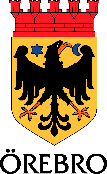 Kontaktuppgifter nämndsekreterare: Bestyrks av: NämndNämndNämndNämndNämndSammanträdesdatumSammanträdesdatumFörv.                               REN   Förv.                               REN   Förv.                               REN   Tidpunkt för sammanträdet
kl.                -  Antal timmarNamn,PersonnummerNärvaro sammanträdeNärvaro sammanträdeNärvaro sammanträdeNärvaro sammanträdeEgen bil - Resekostnad till och från sammanträdet 1)Egen bil - Resekostnad till och från sammanträdet 1)Kollektivtrafik – Resekostnad till och från sammanträdet 1)Kollektivtrafik – Resekostnad till och från sammanträdet 1)Barntillsyn 2)Övriga ersättningar 2)Förtroendevalds signatur Namn,PersonnummerHela smtrDel av smtrDel av smtrAntal timmarEgen bilantal km minst 6 km enkel vägKvitto för parkeringsavgift erfordras. Utbetalas endast i samband med resa.Kollektivtrafik antal km minst 6 km enkel vägResekostnad (biljett/kvitto) 2)Utbetalas endast i samband med resaAntal timmar kvitto/intygAnge typ av ersättning till exempel färdtjänstKvitto/intygFörtroendevalds signatur Namn,PersonnummerHela smtrFr o m klockanT om klockanAntal timmarEgen bilantal km minst 6 km enkel vägKvitto för parkeringsavgift erfordras. Utbetalas endast i samband med resa.Kollektivtrafik antal km minst 6 km enkel vägResekostnad (biljett/kvitto) 2)Utbetalas endast i samband med resaAntal timmar kvitto/intygAnge typ av ersättning till exempel färdtjänstKvitto/intygFörtroendevalds signatur NamnPersonnummerNamnPersonnummerDatumOrdförande Namnförtydligande, telefonDatumVice ordförande    Namnförtydligande, telefon